Thank you for taking time off to test our final year project. The purpose of this testing is to provide us with an opportunity to test the functionality of the application and for the client to formally accept the application prior releasing to Apple apps store.	BACKGROUND INFORMATIONWe are a group of Year 3 School of Information Systems students embarking on our Final Year Project.  Currently, we are developing an iPhone application for Buy1Give1 (B1G1). B1G1 is a not-for-profit organization that provides system and structure to inspire the community a world full of giving.  It also helps to support many other charity organizations around the world to create a sustainable contribution models. B1G1 now has approximately 600 projects in 28 countries.  Our project encourages individuals to make contributions tied to their individual lifestyles. Example, if you drink a cup of coffee every day, you would want to donate to make an impact to children in Africa to have access to drinking water for a day.TESTING METHODLOGY & TESTING PROCEDURESThe testing would be conducted based on different scenarios. Refer to the table for the sequence of scenarios. You are free to enter any information that is required in each scenario. One team member will be allocated to you during testing to log down any issue(s) arise.NEED HELP?Should you need any clarifications or assistances during the testing, please seek help from the team member allocated to you. We will collect this paper once you have completed the testing.Top of FormFinal Year Project – User Acceptance Test 2
Final Year Project – User Acceptance Test 2
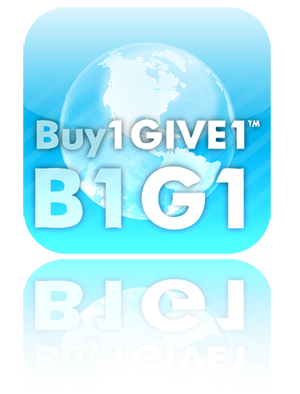 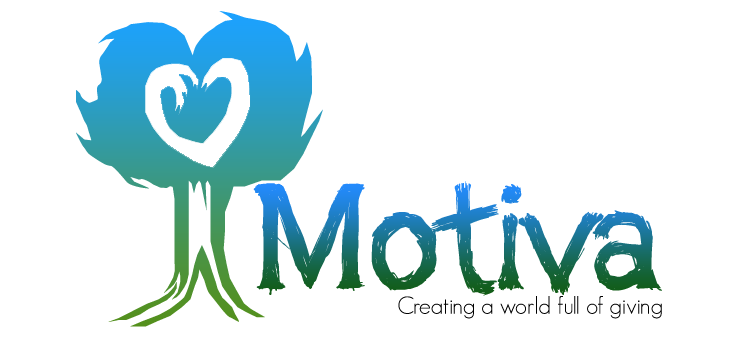 Scenario 1Register a new account with B1G1 Scenario 2Customize your own personal activity and select a picture to go along with it. Scenario 3Make an impact by contributing to a selected beneficiary and share your donation to your Facebook wall. For this scenario, we will be providing PayPal account.  Scenario 4Find out more of B1G1 business partners and their locations.SCENARIO 1 – REGISTER A NEW ACCOUNTYou have just downloaded this application from the App Store after discovering what it can do for you. Upon launching the application, you can create new lifestyles and tag a project and could make impacts to these beneficiaries effortlessly. To do so, you have to register an account with B1G1. What you need to doRegister an account with B1G1. SCENARIO 2 – CREATE A PERSONAL LIFESTYLEAs promised, this application allows you to make contributions in accordance of your lifestyles. By default, the application generates 3 activities and projects were already assigned to them.  For this scenario, you can either edit the current lifestyle or add new lifestyle.What you need to doCreate a new lifestyle.Upload a picture using iPhone’s camera or upload from the picture library.Select a project to go along with your newly created lifestyle. SCENARIO 3– MAKE AN IMPACTYou want to give to the project that you had tagged to your lifestyle in Scenario 2. For this scenario, we are providing the PayPal account. After giving to the beneficiary, you can share your contributions to your Facebook wall. What you need to doPayPal: Account: b1g1_e_1316088669_per@live.comPassword: b1g1giving Give through your lifestyle Share your contribution on your Facebook wallSCENARIO 4 – B1G1 COMMUNITY & GIVING PARTNERSB1G1 community allows you to view the latest giving made by other users. Within the community, you can view B1G1’s giving partners and their respective websites and giving categories.What you need to doBrowse through B1G1 community.Look through some of B1G1 giving partners.